TRIVIS - Střední škola veřejnoprávní a Vyšší odborná škola prevence kriminality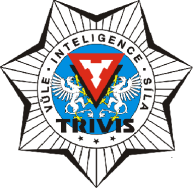 a krizového řízení Praha,s. r. o.Hovorčovická 1281/11, 182 00 Praha 8OR  vedený Městským soudem v Praze, oddíl C, vložka 50353na školní rok 2021/2022č. smlouvy: …………….žák(žákyně)Jméno a příjmenínarozen(a)třída
z důvodů: V Praze dne : ……………………..Podpis žáka .....................................          ROZHODNUTÍ  ŘEDITELE ŠKOLY:POVOLUJE – NEPOVOLUJE	z výše uvedených důvodů     (nehodící se škrtnout)                              V Praze dne: 	……………………..			Podpis ředitele školy:………………………..						      Strany se dohodly, že školné bude hrazeno ve školním roce 2021/2022 v měsíčních splátkách. Školné   bude  vždy  hrazeno  ve  výši 1 400 Kč + 50 Kč  manipulační  poplatek  (1 450 Kč celkem) do posledního dne v měsíci na měsíc následující. Splátka za měsíc květen a červen 2022 bude uhrazena do 30. dubna 2022. Při nedodržení splatnosti takto dohodnutých splátek se použije ustanovení smlouvyodstavce 4.8. o uhrazení smluvní pokuty.Nezaplacení školného ve stanovených lhůtách může být ve smyslu článku 4.11 smlouvy důvodem pro vyloučení žáka ze školy.Telefon a fax: 233 543 233                           E-mail : praha@trivis.cz                                IČO 25 10 91 38